          Государственное бюджетное общеобразовательное учреждение                                                   Лицей №150          Решение уравнений с параметромУченик 11 «А» классаСолдатов Антон                                               Санкт-Петербург                                                          2020Противоречие: многие ученики не приступают к решению задания с параметром на ЕГЭ, даже несмотря на то, что оно высоко оценивается.Проблема: как подготовиться  к решению  заданий с параметрами из ЕГЭЦель проекта: изучение различных способов решения задач с параметрами.Задачи:Проанализировать задания с параметром из ЕГЭ прошлых лет  Систематизировать все задания по видамПоказать способы решения в общем видеПодобрать  по несколько подобных примеров на каждый вид для самостоятельного решенияк концу учебного года 19/20 создать методичку для подготовки к решению заданий с параметром из ЕГЭДанная методическая разработка «Решение уравнений с параметрами» предназначена для учащихся 11-х классов, желающих углубить и расширить свои знания по математике. Для тех, кто  готовится к поступлению в высшие учебные заведения.Актуальность проекта обусловлена тем, что многим ученикам будет гораздо легче подготовиться к ЕГЭ, используя эту разработку.   По данным только около 10% выпускников приступают к решению таких задач, и процент  верного решения всего 2–3%, поэтому приобретение навыков решения трудных, нестандартных заданий, в том числе задач с параметрами, учащимися школ по-прежнему остается актуальным.Продукт проекта: методическая разработка для подготовки к ЕГЭ (задание с параметром)Этапы работы над проектом:ВведениеВ данной работе описываются основные способы решения одного из заданий ЕГЭ-задания с параметром. Возможность и умение решать задачи с параметрами демонстрируют владение методами решения уравнений и неравенств, осмысленное понимание теоретических сведений. Решение задач с параметрами способствуют формированию логического мышления, помогают в приобретении навыков исследовательской деятельности, стимулируют познавательную деятельность. Решение каждой задачи своеобразно и требует к себе индивидуального, нестандартного подхода, поскольку не существует единого способа решения таких задач.На ЕГЭ встречаются два типа задач с параметрами. Первый «для каждого значения параметра найти все решения некоторого уравнения или неравенства». Второй «найти все значения параметра, при каждом из которых решения уравнения или неравенства удовлетворяют заданным условиям».  И ответы в задачах этих двух типов различаются по существу. В задачах первого типа ответ выглядит так: перечисляются все возможные значения параметра и для каждого из этих значений записываются решения уравнения. В ответах второго типа задач с параметром перечисляются все значения параметра, при которых выполнены условия задачи.Методы решения заданий с параметром1)Аналитический методЭто способ прямого решения, повторяющий алгоритм нахождения ответа в задачах без параметра.Пример: Найдите все значения параметра a, при которых уравнение: имеет не более одного корня. Решение: если данное уравнение квадратным не является, поэтому случай разбираем отдельно: уравнение принимает вид   и имеет один кореньесли , то уравнение является квадратным: чтобы оно имело не более одного корня необходимо и достаточно, чтобы дискриминант был неположителен: ,    чтобы записать окончательный ответ, необходимо сравнить  и числаОтвет: 2)Графический методВ зависимости от задачи (с переменной x и параметром a) рассматриваются графики в координатной плоскости  или в плоскости Пример.Для каждого значения параметра a определите количество решений уравненияРешение:Количество решений для равно количеству пересечений графиков функций   и  .Построим график функции :1) график функции  или   имеет вид 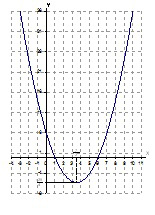 2) график функции 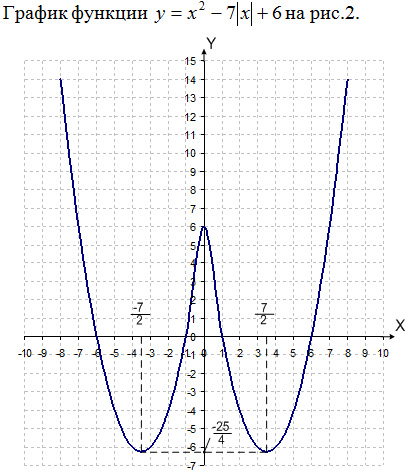 3) график функции  имеет вид 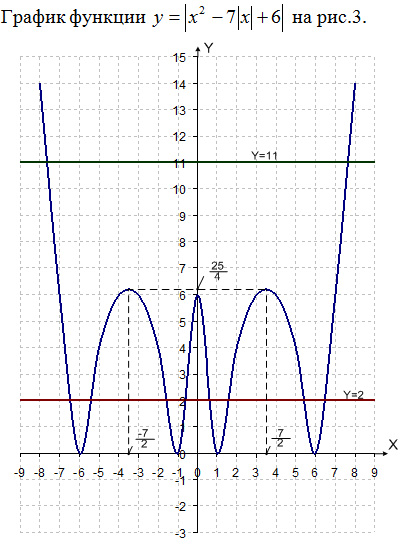 График функции  –  прямая линия, параллельная оси x или совпадающая с осью.По графику можно установить количество точек пересечения в зависимости от:например, при()  количество точек пересечения равно 2,при ()  количество точек пересечения равно 8.Ответ: при решений нет; при и   уравнение имеет  4 решения; при уравнение имеет  8 решений; при уравнение имеет 7 решений; при уравнение имеет  6 решений; при   уравнение имеет 2 решения3) Метод решения относительно параметра.При решении этим способом переменные х и а принимаются равноправными, и выбирается та переменная, относительно которой аналитическое решение становится более простым. После упрощений нужно вернуться к исходному смыслу переменных х и а и закончить решение.Пример. Найти все значения параметра , при каждом из которых уравнение имеет единственное решение.Решение: Будем решать это уравнение заменой переменных. Пусть , тогда и уравнение примет вид . Теперь задача состоит в том, чтобы найти все значения , при которых уравнение имеет единственное неотрицательное решение. Это имеет место в следующих случаях:1) Если , то линейное уравнение  имеет единственное решение .2) Если и , то уравнение имеет два корня. Нужно, чтобы один из корней был неотрицательным, а второй отрицательным.   Следовательно, 3) Если  и Проверим: Условию удовлетворяет Итак, условию задачи удовлетворяют следующие значенияОтвет: Виды уравнений с параметром1)Рациональные уравнения с параметром;Пример: Найдите все значения a, при которых уравнениеимеет ровно два решения.2) Дробно-рациональные уравнения с параметром;Пример: Найдите все значения a, при каждом из которых уравнение имеет ровно один корень.3) Уравнения с параметром, содержащие корни;Пример:Найдите все значения a, при каждом из которых уравнение                                         имеет единственный корень.4)Уравнения с параметром, содержащие модуль;Пример: Найдите все значения , при которых уравнение  имеет ровно три решения.5)Тригонометрические уравнения с параметромПример: Найдите все значения а, при каждом из которых уравнениеимеет хотя бы одно решение на отрезке .6) Показательные уравнения с параметром;Пример:Найдите все значения а, при каждом из которых уравнение имеет единственный корень.7) Логарифмические уравнения с параметромПример:При каких значениях параметра a  уравнение имеет единственное решение.Рассмотрим решение этих уравнений№ 1. Найдите все значения a, при которых уравнениеимеет ровно два решения.Решение.1) Пусть ,  тогда уравнение запишется в виде или  откуда  или .  Значит, решения исходного уравнения — это решения одного из уравнений  или .2) Исследуем, сколько решений имеет уравнение  в зависимости от a и b. При  уравнение принимает вид .  Это квадратное уравнение, дискриминант которого равен  . Таким образом, уравнение  имеет два решения при  , одно решение при  и не имеет решений при .  При  уравнение принимает вид  и имеет одно решение.3) Уравнения  и  совпадают при ,  тоесть при .  В этом случае мы получаем единственное уравнение ,которое имеет два решения.4) При других значениях a исходное уравнения имеет ровно два решения, если либо оба уравнения  и  имеют по одному решению, либо одно из них не имеет решений, а другое имеет два решение. При  каждое из этих уравнений имеет единственное решение и эти решения различны. 5) При других значениях a уравнение  имеет два решения: неравенство  верно при любом. А значит, уравнение  не должно иметь решений. Это выполнено при,  то есть при  или .6) Таким образом, исходное уравнение имеет ровно два решения при Ответ: № 2. Найдите все значения a, при каждом из которых уравнение имеет ровно один корень.Решение.  1)Преобразуем исходное уравнение:   Корнями этого уравнения являются решения системы:   2)Если  является корнем этого уравнения, то     Откуда  или.  Если является корнем этого уравнения, то:   Откуда  или  .  3) Имеем:— при  исходное уравнение имеет единственный корень — при   исходное уравнение имеет единственный корень — при  исходное уравнение имеет единственный корень   4) Кроме этого, уравнение имеет единственный корень, не равный a и –2, если его дискриминант равен 0.   или    Следовательно,  уравнение     один корень при   или   .4) Таким образом, исходное уравнение имеет ровно один корень при:Ответ: № 3. Найдите все значения a, при каждом из которых уравнение  имеет единственный корень.Решение.1) Запишем уравнение в виде  и  рассмотрим две функции :   и   . 2) Преобразуем выражение подкоренное . Следовательно, , где  или , где 3) Графиком первой функции является полуокружность радиуса 2 с центром в точке   :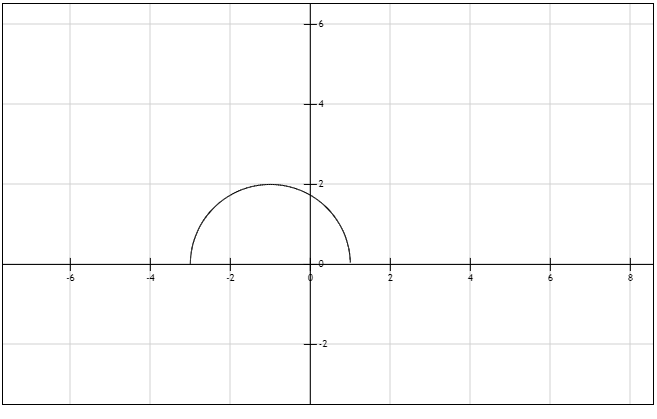 4)При каждом значении параметра a график функции прямая линия, проходящая через точку A(4;2) и угловым коэффициентом :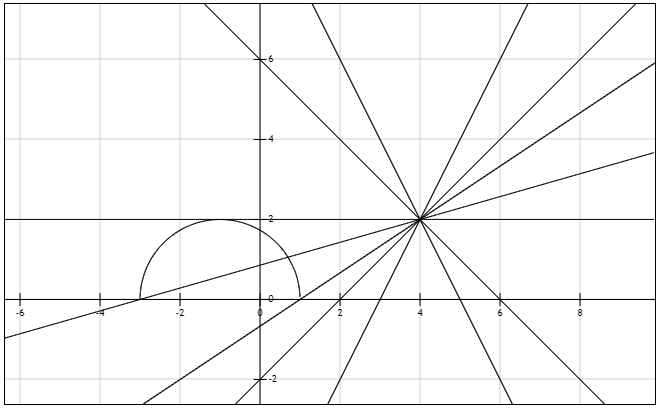 5)Уравнение имеет одно решение, если у графиков функции и  есть только одна общая точка.6)Касательная, проведенная из точки A к полуокружности имеет коэффициент, равный нулю, то есть при исходное уравнение имеет единственный корень. При прямая не имеет общих точек с полуокружностью.Рассмотрим прямую AB, проходящую через точки A(4;2) и B(-3;0). Её угловой коэффициент  .   Рассмотрим прямую AC, проходящую через точки A(4;2) и С(1;0). Её угловой коэффициент .Любая прямая с угловым коэффициентом  имеет с полуокружностью 2 общие точки.Любая прямая с угловым коэффициентом  имеет с полуокружностью 1 общую точку.Любая прямая с угловым коэффициентом  не имеет с полуокружностью общих точек 7) Следовательно, для того, чтобы у уравнения было только одно решение, должно соблюдаться условие  или  и  .Ответ:№ 4. Найдите все значения , при которых уравнение  имеет ровно три решения.   Решение.1)Преобразуем уравнениеи рассмотрим графики функций  и  .2) График первой функции - парабола с вершиной в точке , график второй функции - угол с вершиной в точке .3) Уравнение будет иметь три различных решения в следующих случаях:1. Вершина параболы совпадает с вершиной угла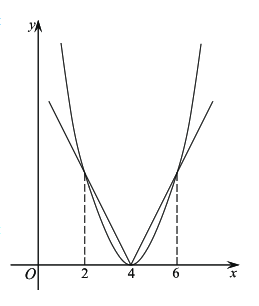 Тогда , и уравнение имеет три корня: 2, 4, 62. Одна из сторон угла касается параболы, а другая пересекает её в двух точках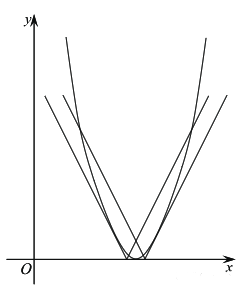 Возможны 2 случая:1.Правая сторона угла касается параболы:Уравнение   (т.к. )  должно иметь одно решение.Приведем уравнение к виду ,  или  2. Левая сторона угла касается параболыУравнение    (т.к. )  должно иметь одно решение.Приведем уравнение к виду ,   или  Ответ: 3,5; 4; 4,5;№ 5. Найдите все значения а, при каждом из которых уравнениеимеет хотя бы одно решение на отрезке[ 0;].1) ОДЗ данного уравнения:2) Задачу можно переформулировать так: найдите все значения k, при каждом из которых уравнение:имеет на отрезке [ 0;] хотя бы одно решение, не равное .3) Преобразуем уравнение:и обозначим , тогда уравнение примет вид  (*).4)В системе координат (cost,sint)  изображённой на рисунке, равенство(*) задаёт пучок прямых, проходящих через точку: (-2;0)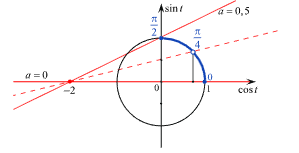  Заметим, что  (основное тригонометрическое тождество). Графиком этого равенства является окружность с центром в точке (0;0) и радиусом 1. Точки пересечения прямых (*) с тригонометрической окружностью представляют собой решения уравнения. Чтобы на промежутке [ 0;]  были решения, прямая должна пересекать дугу окружности, выделенную синим цветом, и не проходить через точку .5) Угловой коэффициент горизонтальной прямой .У прямой, проходящей через верхнюю точку дуги, угловой коэффициент У прямой, проходящей через точку , угловой коэффициент равен:Таким образом, условие задачи выполняется при  или  Так как , то   и,  следовательно, и Ответ:№ 6. Найдите все значения а, при каждом из которых уравнение имеет единственный корень.Решение.Пусть где. Тогда уравнение примет вид   и будет равносильно системе   1) если , то  - любое положительное число (уравнение имеет бесконечно                                   много решений)   если , то  2)   3) Но по условию :    4) Имеем: Ответ: № 7. При каких значениях параметра a  уравнение имеет единственное решение.Решение.I случай: , уравнение имеет только один корень1),     ,   2)  Проверим: тогда , тогда Следовательно, при исходное уравнение имеет единственное решение.II случай: , уравнение имеет два корня, ноодин из них не удовлетворяет условию  .  1) , ,    2)Рассмотрим функцию , её графиком является парабола, ветви которой направлены вверх. При  функция имеет два корня. Чтобы только один из них удовлетворял условию , нужно, чтобы Решим это неравенство:;СледовательноОтвет: В работе рассмотрены разные способы решения задач. Однако предлагаемые способы решения уравнений не сказочный ключ к решению любой задачи. Но они направляют мысль, сокращают время поиска, формируют навыки решенияЗадания для самостоятельного решенияНайдите все значения a, при каждом из которых модуль разности корней уравнения   принимает наибольшее значение. Ответ: a=2 Найдите все значения a, при которых корни уравнения                          положительны.Ответ: a(), [2;6]Найдите все значения a, при которых уравнение                                 имеет один корень.                                                                   Ответ:Найдите все значения параметра a, при которых уравнение  имеет ровно 2 различных решенияОтвет: a(;0),(0;1),(1;4),(4;)Найдите все значения параметра a, при каждом из которых уравнение   имеет ровно 2 различных решения.                                Ответ: aНайдите все значения параметра a, при каждом из которых уравнение   имеет ровно два различных решения.                                          Ответ: aНайдите все значения параметра a, при которых уравнение                            имеет ровно один корень на [0; 1].                Ответ: Найдите все значения параметра a, при которых уравнение                      имеет хотя бы одно решение.                              Ответ: Найти все значения a, при каждом из которых уравнение                         имеет хотя бы один корень.                               Ответ: Найдите все значения параметра a, при каждом из которых уравнение    имеет хотя бы один корень на отрезке [5;23].                                                         Ответ: a [4;7]Найдите все значения параметра k, при каждом из которых уравнение     имеет хотя бы одно решение на отрезке [0;].              Ответ: ] Найдите все значения а, при каждом из которых уравнение  имеет решение.                                 Ответ: aПри каких значениях  p  уравнение                                                            имеет единственное решение.                           Ответ: p(0;0,75){1}При каких значениях a уравнение                                                     имеет два корня, расстояние между которыми больше 8.      Ответ:  Заключение   Во время создания данного проекта я взялся за детальное рассмотрение параметра на примерах математических задач. Ведь параметры встречаются гораздо чаще, чем мы себе представляем. Изучение многих процессов и геометрических закономерностей часто приводит к решению задач с параметрами. Включая такое большое количество столкновений, пусть и косвенных, с параметром, я пришел к выводу, что необходимо изучать данную тему более детально. Также, решение уравнений с параметром способствует развитию логического и вариативного мышление человека, что позволит ему улучшить свои знания и умения. В моей работе рассмотрены часто встречающиеся типы уравнений, и я надеюсь, что знания, которые я получил в процессе работы, а также использовал при выполнении данной проектной работы, помогут мне и другим одиннадцатиклассникам при сдаче ЕГЭ. Выполняя данную работу, я ставил цель более глубокого изучения этой темы, выявления наиболее рациональных способов решения. На мой взгляд, графо-аналитический метод является самым удобным и наглядным способом решения уравнений с параметрами, так как при таком решении можно наглядно увидеть все корни и гораздо легче заметить ошибки.Использованные материалы:1) СдамГИА/РешуЕГЭ – образовательный портал для подготовки к     экзаменам.2) ИНФОУРОК – ведущий образовательный портал России.3) Википедия.4) Учителя.com -  учительский портал  5) А. Шахмейстер «Задачи с параметрами в ЕГЭ» – «Петроглиф», №1 2004 г.6) Е.А.Ефимов «Задачи с параметром» – Самарский гос. аэрокосмический университет, 2006г.7) П.И. Горнштейн, В.Б. Полонский, М.С. Якир «Задачи с параметрами» – РИА, 2002г.ЭтапСрокРезультатОпределение темы, цели, задач, актуальности проектаСентябрь-Октябрь 2018Тема проекта «Решение уравнений с параметром» Поставлены цели и задачи, определена актуальностьСбор материала по проекту Октябрь 2018-Май 2019Получение нужных сведений для написания проектной работы Обобщение материалаМай 2019-Ноябрь 2020Готовый проект и презентация Представление проектаФевраль 2020Защита проекта    а) Учитывая, что , б) уравнение имеет единственный отрицательный корень, если корни разных знаков, т.е. в) если один из корней равен 0 (при ), то второй корень равен 